                                                                                                          Mid term                           Mathematics		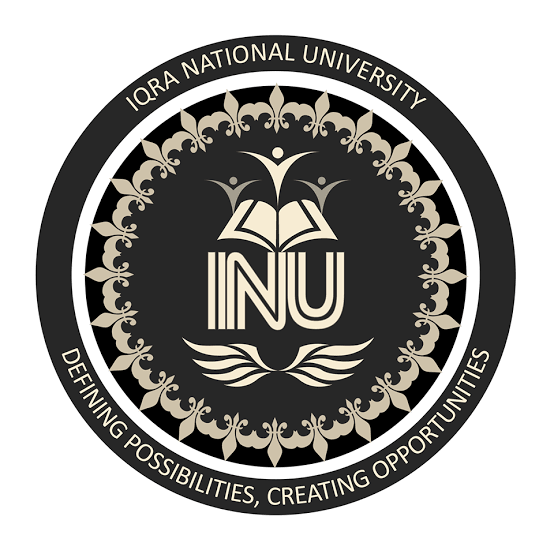           Submitted to: Mr. Liaqat Ali          Submitted by: Nadia Noreen                 Student id #: 12219         Program / Semster: Bus MBA 3.5Question No.1 										                                                                                                                                i)  The solutions of  are  (a)   (b)   (c)  (d) only (e) None of them		 	 ii)  A  man is going from the point    to the point  then the increments in the x- and y-coordinates   are 											                     (a) ( b )a((   (c)  (d)                      	 (e)  None of them													iii)   A stair make an angle of inclination    with the horizontal then  its slope is				    (a) ( b )   (c)  (d) None of them										iv)   A painter can paint 100  wall in 10 hours. Then the time required to paint 4000  wall will be .																		   is (a) 60 hours(b) 90 hours (c) 30 hours (d) 50 hours (e) None of them												v) If  of sale price  is equal to 50% of cost price then the cost price will be 									 (a)  (b)  (c)  (d) None of Them							 vi)  If  and then  is											(a)  ( b )   (c)  (d)  (e)  None of them							vii) The domain of a curve 									is (a)  ( b )   (c)  (d)  (e) None of them 							viii)   The net cost equivalent for 																					 (a) .72 (b) .56 (c) .44 (d)  .11 (e) None of them						ix)   The equation shows																			               (a)Linear function (b)  Linear profit function (c) Linear revenue function (d) None of them															x)  The  sum of two numbers is 30 and difference is 10 then the numbers are  = 										  (a) (33,10) (b) (30,10)  (c) (60,30)  (d) 53 (e)None of them            ------------------------------------------------------------		              Question No.2	 							                                          Find the domain and range of  the function  where and  	     																			      Sol:	                                                                                                                                                                                                  =          g =         											 					         ------------------------------------------------------------------------------Solve the following 					          Sol:		Question No.3 							                                                                                                                                                                                                                                                     a. Find the Inverse for the following 																			Sol: ANS 	--------------------------------------------------------------------				Solve the following Sol:							     														                														    -------------------------------------------------------------																												Question No.4	 								                                At what points the function is undefined 				Sol:              									                          The following function is undefined if Points the function is undefined. 	The sum of the ages of girl and her brother is 26 years. Three years ago her age was four times the age of her brother. Find the present age of the girl and her brother.Sol:Let girl be x and boy be y.x+y=26 x=26-y3 years ago;boy was y-3girl was x-3since girl was 4 times age of girl,x-3=4(y-3)x-3=4y-12since x=26-y(26-y)-3=4y-1223-y=4y-1223+12=4y+y35=5yy=7x=26-7x=19hence girl is 19years and boy is 7years  Question No.5                                                                                                                                                                         Find the factors of all orders of and        												         Sol:										    AND The manager of Roseville Appliance bought a coffee maker manufactured in Spain for $ 15 and will sell it for $18.75. Find the percent of markup based on cost.Sol:Markup = M = 18.75 - 15 = 3.75 Percent equation:                    P = R   BP = part                                       3.75 = R  15 B = base                                       R  ANS R = rate = percent        ------------------------------------------------------------------------------